健 康 登 记 表为了您和大家健康，请如实填报，如隐瞒或虚假填报，将依法追究责任。说明：1、本表作为2021年茶陵县“事业单位招考”前14天的身体健康状况证明，由考生、工作人员本人填报；并于考试当天交考点防控人员保存。2、请扫码关注“湖南省居民健康卡”公众号，领取健康电子卡。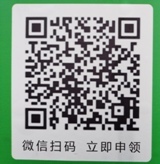 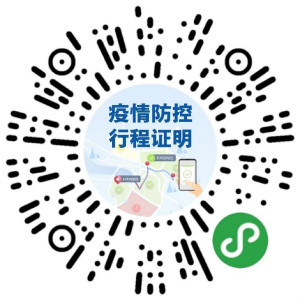 您的类别：考生 □  工作人员 □ 姓名：                  性别：男□  女□                 出生日期：□□□□□□□□身份证号码：□□□□□□□□□□□□□□□□□□手机号码：□□□□□□□□□□□户籍地址:______________________________________________现住址：________________________________________________(1)14天内是否被诊断为新冠肺炎确诊病例和无症状感染者、疑似患者、密切接触者：是□   否□(2)14天内是否曾有发热、持续干咳等症状：是□  否□(3)14天内家庭成员是否有被诊断为新冠肺炎、疑似患者、密切接触者：是□    否□(4)14天内是否与确诊的新冠肺炎患者、疑似患者、密切接触者有接触史：是□  否□(5)14天内是否有境外旅居史：是 □  否 □。如有，请填写地区或国家名称：       (6)14天内是否到过国内中高风险地区（附后），或与该地区人员有密切接触史： 是□   否□（7）48小时内的新冠病毒核酸检测结果：阴性□  阳性□ 或者血清抗体检测IgG结果：阴性□  阳性□  （8）健康码颜色：红色□  黄色□  绿色□ 行程卡颜色：红色□  黄色□  绿色□本人签名：                          日期：2021年   月    日